วันอาทิตย์ที่ 2 มิถุนายน 2024ลุกขึ้นสร้าง - ตอนที่ 4 การดูแลผู้เชื่อใหม่ในการลุกขึ้นและสร้างฝ่ายวิญญาณ เป็นสิ่งสำคัญที่เราต้องดูแลผู้เชื่อใหม่ เช่นเดียวกับในฝ่ายธรรมชาติ เมื่อเด็กเกิดมา พวกเขาไม่สามารถให้อาหารให้ตัวเองได้ เด็กทารกที่เพิ่งเกิดไม่สามารถมีชีวิตรอดได้หากไม่ได้รับการดูแลจากพ่อแม่ความจริงที่ต้องยึดมั่น: คุณมีสิ่งที่ผู้เชื่อใหม่ต้องการในการเข้าไปใกล้ชิดกับพระเยซูและเติบโตฝ่ายวิญญาณคริสเตียนที่บังเกิดใหม่ต้องการอะไรบ้าง?1.1 พวกเขาต้องการใครสักคนที่จะให้อาหารพวกเขา – 1 เปโตร 2:21.2 พวกเขาต้องการการอธิษฐาน – กาลาเทีย 4:19 (คำอธิษฐานในเอเฟซัสบทที่ 1 และ 3)1.3 พวกเขาต้องการการชุมนุม, สังคม – กิจการ 2:421.4 พวกเขาต้องการตัวอย่างในทางพระเจ้า – 1 โครินธ์ 11:1, ยอห์น 17:19เพราะเหตุใดการติดตามผู้เชื่อใหม่ในทันทีจึงสำคัญ?2.1 ช่วงไม่กี่วันแรกในชีวิตของผู้เชื่อใหม่มีความสำคัญที่สุด2.2 ศัตรูจะโจมตีผู้เชื่อใหม่เพื่อพยายามทำให้พวกเขาปฏิเสธความเชื่อใหม่2.3 ผู้เชื่อใหม่ต้องได้รับการเยี่ยมเยียน, การหนุนใจ และสอนเกี่ยวกับชีวิตใหม่ในพระคริสต์2.4 เยี่ยมเยียนผู้เชื่อใหม่ที่ทำงาน, ที่ร้านกาแฟ, ที่บ้านของพวกเขา หรือเชิญพวกเขามาที่บ้านของคุณเพื่อติดตามผล2.5 พาพวกเขาไปกลุ่มแคร์ของคุณ, โบสถ์ และชั้นเรียนก้าวแรกกับพระเยซูคุณมีสิ่งที่ผู้เชื่อใหม่ต้องการในการดำเนินชีวิตในพระเยซูและเติบโตฝ่ายวิญญาณ – ยอห์น 7:38-39แผนง่ายๆ เพื่อการลุกขึ้นสร้างฝ่ายวิญญาณ1 ต่อ 1 (1 คนนำ 1 คนมารอด) แผนงานของพันธกิจซัมซับ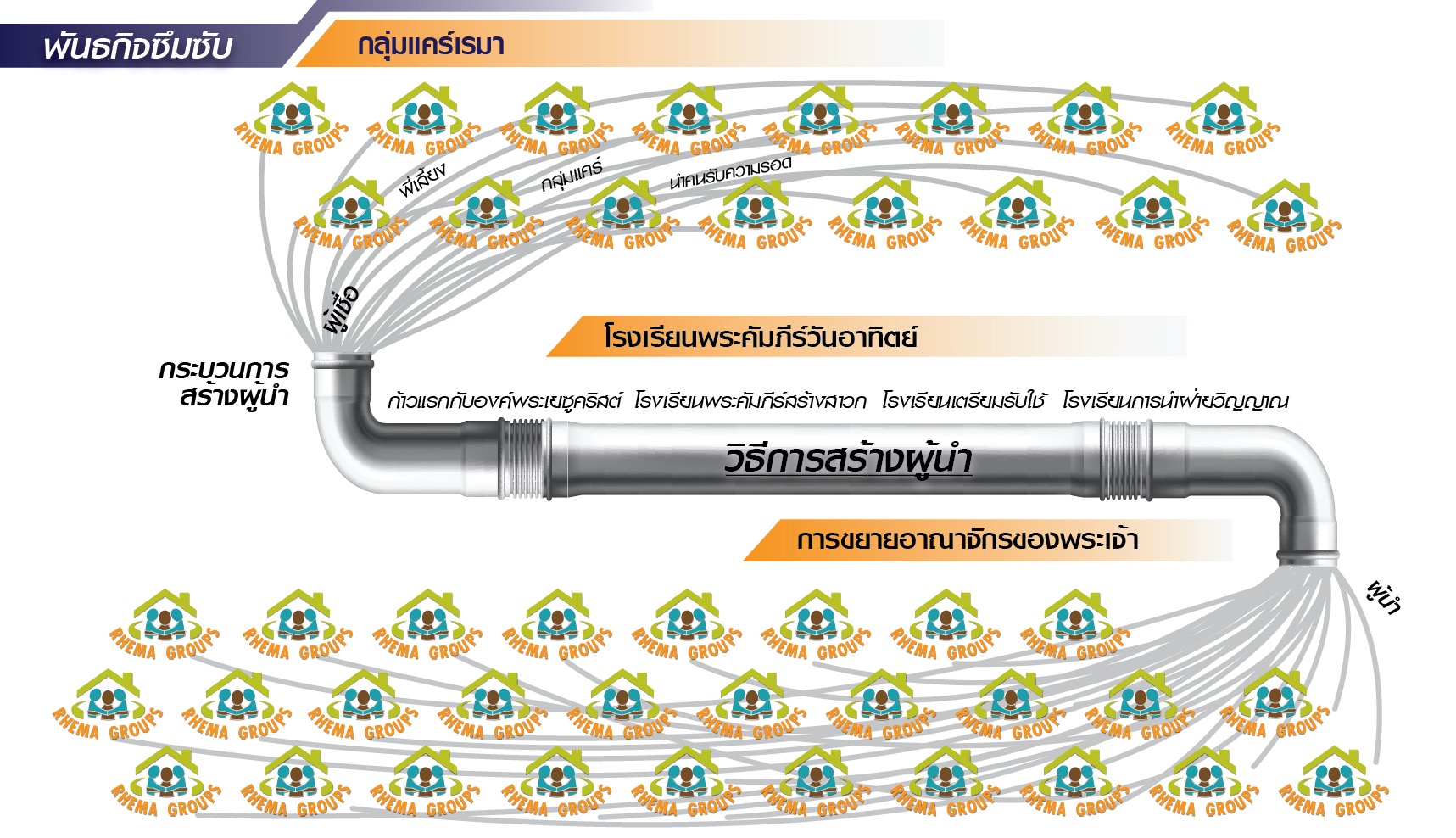 สรุป: ภายในตัวคุณมีความรู้และแม่น้ำธำรงชีวิตที่ผู้เชื่อใหม่ต้องการเพื่อดำเนินต่อไปและเติบโตในความสัมพันธ์กับพระเยซู ความรู้และแม่น้ำธำรงชีวิตในตัวคุณจะช่วยให้คุณดูแลผู้เชื่อใหม่ได้อย่างมีประสิทธิภาพ คุณจะยอมให้พระเจ้าใช้คุณในการดูแลผู้เชื่อใหม่หรือไม่?คำถามสำหรับการอภิปราย:ความต้องการพื้นฐานสี่ประการของผู้เชื่อใหม่คืออะไร?เพราะเหตุใดการติดตามผู้เชื่อใหม่ในทันทีจึงสำคัญ?คุณจะเชื่อพระเจ้าเพื่อนำใครมาหาพระเยซูและติดตามเขาในปีนี้?นำ 1 คนต่อปี1234567891050 คน1002004008001,6003,2006,40012,80025,60051,200100 คน2004008001,6003,2006,40012,80025,60051,200102,400